Welcome to the Statesmen Event Live Stream!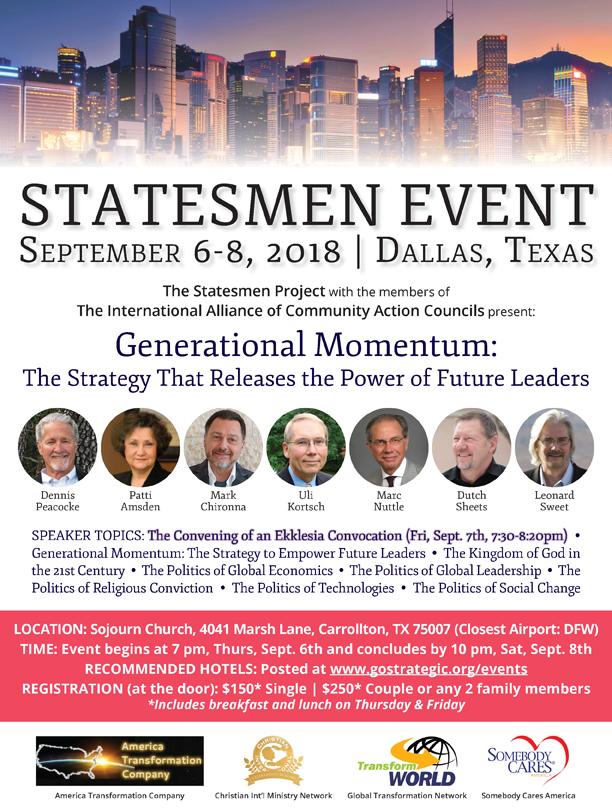 Please click below for each day’s private live stream- Thursday:  https://youtu.be/f-QNXrxegEc Friday:  https://youtu.be/n3EJ55neRZg Saturday:  https://youtu.be/bs3iSq7GsX0 Please remember this is copyrighted material which you have purchased for personal access. Do not share these private links with others.As a live stream participant, you can purchase the audio recordings of the event for 50% off using coupon code: livestream (Recordings not yet available for purchase; watch your email for purchasing information). 